Antrag auf Mitgliedschaft im Kultureck Kallmünz e.V. 
Name und Vorname:____________________________________________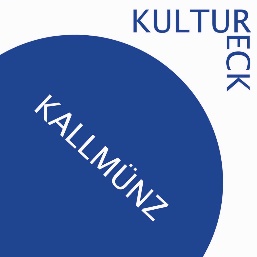  Adresse: _____________________________________________________ 
_____________________________________________________________ Telefonnummer: _______________________________________________ Handy: ______________________________________________________ E-Mail: ______________________________________________________

Wir haben momentan zwei WhatsApp-Gruppen, Bitte kreuze an, ob du in der Gruppe Mitglied sein möchtest.O KulturEck Veranstaltungen. Hier gibt es Infos über Veranstaltungen.

O KulturEckKünstler. In dieser Gruppe werden Veranstaltungen durch Künstler und Künstlerinnen organisiert. Wenn ihr hier ein Kreuz macht, so gebt bitte euer Betätigungsfeld an.Kunstart (z.B. Malerei, Bildhauerei, Musik, Theater …): _____________________________________________________________________ 
Richtung: (z.B. gegenständlich, Blues)_______________________________________
Informationen zu Veranstaltungen des Kultureck Kallmünz e.V. werden per E-Mail oder WhatsApp an die Mitglieder weitergeben. Die Mitgliedschaft im Kultureck Kallmünz e.V. ist kostenfrei. Mit meiner Unterschrift ermächtige ich den Verein Kultureck Kallmünz e.V. bis auf Widerruf, meine dem Verein bekanntgegebenen Daten elektronisch auf Datenträger zu speichern. Darüber hinaus stimme ich bis auf Widerruf zu, dass der Verein meinen Schriftverkehr mit den Vertretern des Vereins in jedweder Form (Brief, EMail, Vergleichbares) auf Datenträger speichert. Der Widerruf kann der/dem ersten Vorsitzenden gegenüber in schriftlicher Form (auch per Email) für alle Daten oder Teile von Daten jederzeit mit sofortiger Wirkung ausgesprochen werden. Diese Zustimmung erlischt automatisch, sobald ich kein Mitglied des Vereins mehr bin. Die Mitgliedschaft im Verein kann ich 30 Tage vor Ablauf eines Kalenderjahres kündigen. Die Kündigung erfolgt schriftlich und unterzeichnet an den Vorstand. Ort, Datum Unterschrift _______________________ _______________________ (bei Versand per Mail reicht: „gez. Vorname, Name“)